Bij deze meld ik mij aan tot deelname aan de Kunstmarkt.Voornaam:			……………………………………………………………………………………Achternaam:		……………………………………………………………………………………Adres:			……………………………………………………………………………………Postcode + woonplaats:	……………………………………………………………………………………Telefoonnummer:		……………………………………………………………………………………E-mailadres:			……………………………………………………………………………………Website:			……………………………………………………………………………………Kunstvorm:			……………………………………………………………………………………Balk bovenin de kraam:	ja / neeStroom nodig? U dient zelf te zorgen voor een eurostekker en verlengsnoer.Opmerking:			……………………………………………………………………………………A.u.b. aangeven of u de kraam wilt delen, met wie/welke kunstvorm:  ja/nee (de betreffende persoon aanmelden op een apart formulier).Alleen eigengemaakte kunstwerken mogen worden aangeboden.Kosten kraam 4 m breed: € 50,-.   Deelname is definitief na ontvangst van uw betaling, uiterlijk vóór 1 mei.     Over te maken op de bankrekening ten name van Galerie Dronten, IBAN:        NL91 RBRB 8836 8163 47.Bij aanmelding gaat u akkoord met de deelnamevoorwaarden.Datum: ……………………….				Handtekening: ………………………………Het ingevulde formulier per e-mail aanleveren via: info@galeriedronten.nl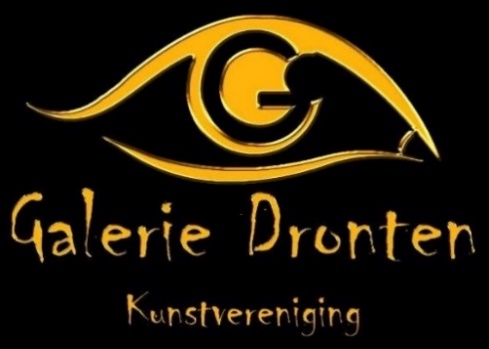      www.galeriedronten.nlAANMELDFORMULIERvoor deelname aan de 2e KUNSTMARKT in Dronten  zaterdag 25 mei 2024